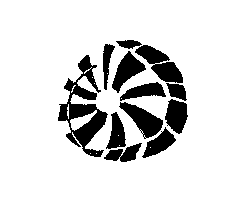 	                                                                          Dutovlje 135, 6221 Dutovlje                                          Osnovna šola DUTOVLJE                                         Tel.: 05 7318250, Fax: 05 7318251 						e-pošta: os-dutovlje@guest.arnes.si _____________________________________________________________________________________VLOGA ZA DENARNO POMOČ IZ SREDSTEV ŠOLSKEGA SKLADA PRI PLAČILU______________________________________________ Ime in priimek otroka: ____________________________________________ Razred: _____Ime in priimek ter naslov starša/skrbnika:_________________________________________- Smo upravičenci do subvencije za malico:         DA	 NEProsim za denarno pomoč zaradi (ustrezno obkrožite):- Nizek povprečni dohodek na družinskega člana- 2 otroka v šoli v naravi v tem šolskem letu- Brezposelnost- Bolezen- Drugi razlogi (napišite)_________________________________________________________________________________________________________________________________________________________________________________        Kraj in datum:	                                              			Podpis staršev ali skrbnikov        ___________________	                                		           ______________________